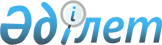 О внесении изменения в решение Риддерского городского маслихата от 22 декабря 2016 года № 7/6-VI "О возмещении затрат на обучение на дому детей с ограниченными возможностями из числа инвалидов по индивидуальному учебному плану"
					
			Утративший силу
			
			
		
					Решение Риддерского городского маслихата Восточно-Казахстанской области от 5 марта 2020 года № 39/12-VI. Зарегистрировано Департаментом юстиции Восточно-Казахстанской области 27 марта 2020 года № 6816. Утратило силу - решением Риддерского городского маслихата Восточно-Казахстанской области от 4 февраля 2022 года № 10/2-VII
      Сноска. Утратило силу - решением Риддерского городского маслихата Восточно-Казахстанской области от 04.02.2022 № 10/2-VII (вводится в действие по истечении десяти календарных дней со дня его первого официального опубликования).
      Примечание ИЗПИ.
      В тексте документа сохранена пунктуация и орфография оригинала.
      В соответствии с подпунктом 15) пункта 1 статьи 6 Закона Республики Казахстан от 23 января 2001 года "О местном государственном управлении и самоуправлении в Республике Казахстан", подпунктом 4) статьи 16 Закона Республики Казахстан от 11 июля 2002 года "О социальной и медико-педагогической коррекционной поддержке детей с ограниченными возможностями", пунктом 1 статьи 11 Закона Республики Казахстан от 13 апреля 2005 года "О социальной защите инвалидов в Республике Казахстан" Риддерский городской маслихат РЕШИЛ:
      1. Внести в решение Риддерского городского маслихата от 22 декабря 2016 года №7/6-VI "О возмещении затрат на обучение на дому детей с ограниченными возможностями из числа инвалидов по индивидуальному учебному плану" (зарегистрировано в Реестре государственной регистрации нормативных правовых актов за № 4825, опубликовано в Эталонном контрольном банке нормативных правовых актов Республики Казахстан в электронном виде 26 января 2017 года) следующее изменение:
      пункт 1 изложить в следующей редакции:
      "1. Возмещать ежемесячно в течение учебного года затраты на обучение на дому детей с ограниченными возможностями из числа инвалидов по индивидуальному учебному плану в размере четырех месячных расчетных показателей.".
      2. Настоящее решение вводится в действие по истечении десяти календарных дней после дня его первого официального опубликования.
					© 2012. РГП на ПХВ «Институт законодательства и правовой информации Республики Казахстан» Министерства юстиции Республики Казахстан
				
      Председатель сессии 

Р.Хисамов

      Секретарь городского маслихата 

И.Панченко
